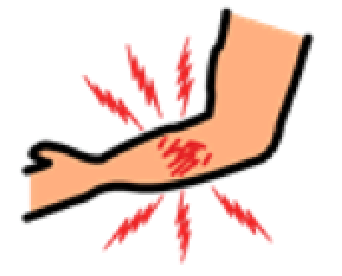 
PAIN เจ็บ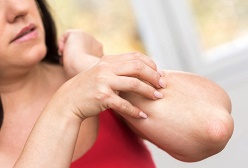 
ITCHY คันYOU CANNOT EAT OR DRINK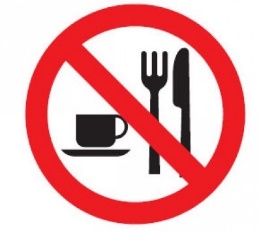 คุณห้ามกินหรือดื่ม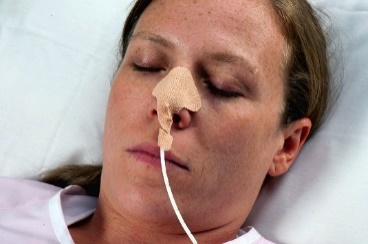 YOU NEED A FEEDING TUBEคุณต้องใส่สายยางอาหาร SUCTION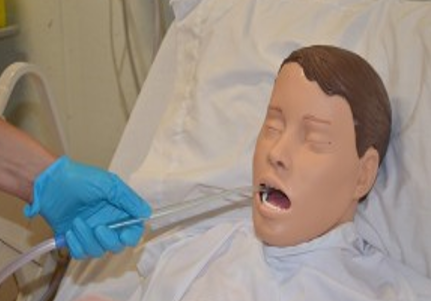 ดูดเสมหะ OXYGEN ออกซิเจน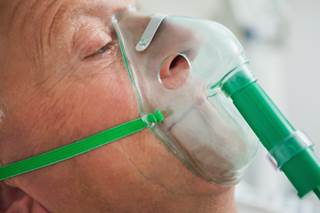 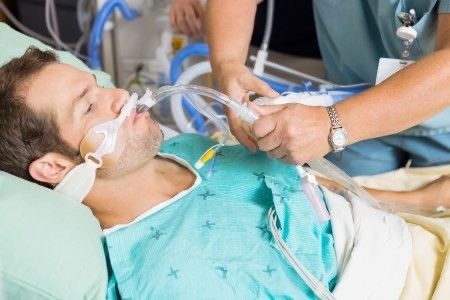 YOU NEED INTUBATION TO GET OXYGEN IN YOUR LUNGSต้องใส่ท่อหายใจ เพื่อให้ออกซิเจนเข้าปอด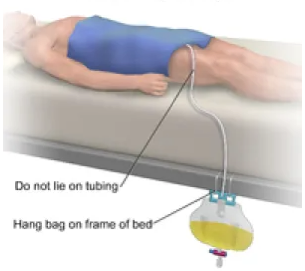 YOU NEED A URINARY CATHETERคุณต้องใส่สายสวนปัสสาวะ 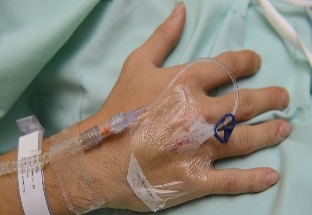 YOU NEED A TUBE IN YOUR BLOOD VESSELคุณต้องใส่สายให้เลือดDIARRHEA/ CONSTIPATION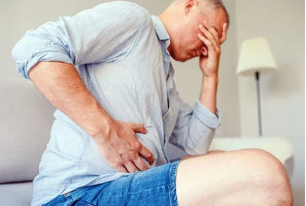 ท้องร่วง /ท้องผูกDIFFICULTY PASSING URINE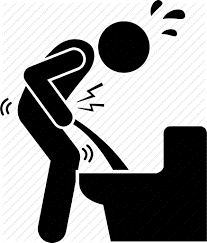 ปัสสาวะไม่ออก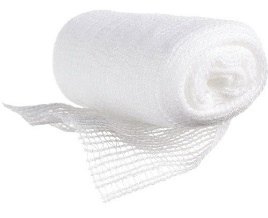 CHANGE DRESSINGเปลี่ยนผ้าพันแผลBLOOD TEST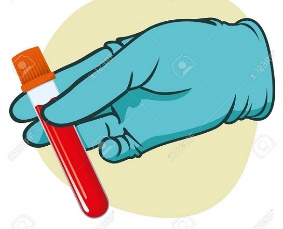 ตรวจเลือดINJECTION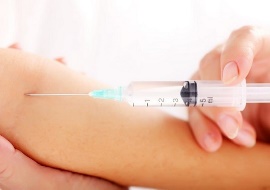 ฉีดยา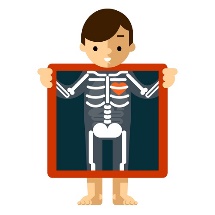 X-RAYเอกซ์เรย์YOU HAVE COVID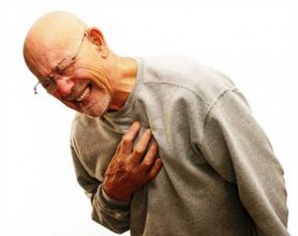 คุณป่วยเป็นโควิด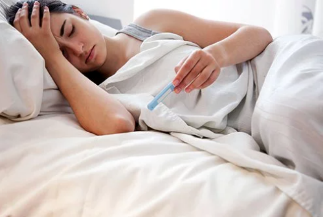 DO YOU HAVE A FEVER?คุณมีไข้ไหม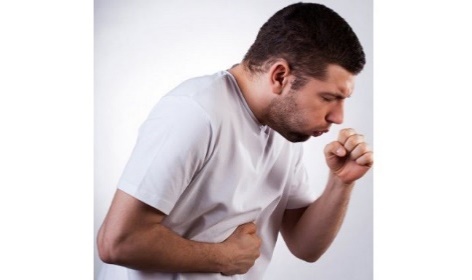 DO YOU HAVE COUGH?คุณไอไหมDO YOU HAVE A RUNNY NOSE?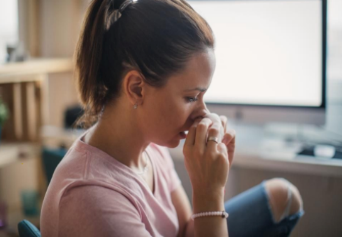 คุณมีน้ำมูกไหม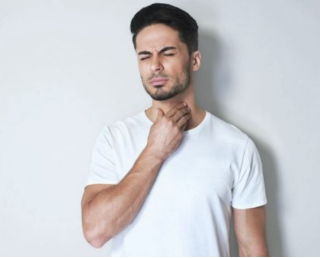 DO YOU HAVE A SORE THROAT?คุณเจ็บคอไหม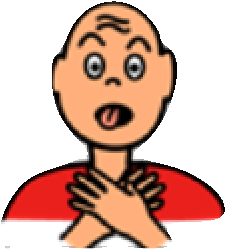 ANY TROUBLE BREATHING?หายใจติดขัดไหมYES ใช่YES ใช่I DON’T KNOWฉันไม่รู้I DON’T KNOWฉันไม่รู้NO ไม่NO ไม่